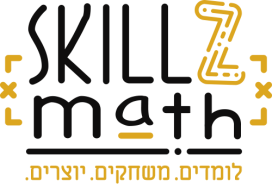 مسابقة الانترنت الاسرائيلية - مسابقة الرياضيات للمدارس الابتدائيةإلى الأهالي ألكرام،تحية طيبة وبعد،يُسعدنا أن نبلغكم أن وزارة التربية أعلنت عن بدء بطولة ألعاب الرياضيات لجميع الطلاب ولجميع المدارس، ضمن التعليم المدرسي والتعليم عن بُعد. مدرستنا مشاركة هذه السنة في المسابقة.هدف البطولة تقريبُ الطلاب إلى مجالات الرياضيات والعلوم بأسلوب ممتع وتنافسي. تم اختيار المواضيع من قِبل قسم التفتيش على الرياضيات بما يتلاءم مع منهاج التدريس الذي يلائم كل طبقة.تعتمد البطولة على سلسلة من الألعاب التي تمنح النقاط (النجوم) وجوائز مكافأةً للتقدّم. هذه الألعاب تؤسِّس قواعد الفهم العميق للمفاهيم الحسابية والرياضية التي تُدرَّس في المدرسة، وتتيح لأبنائكم اكتشاف قوانين حسابية بأنفسهم من خلال الألعاب. أسلوب الاستكشاف الذاتي يُطوّر لدى الأبناء حب الاستطلاع، والإبداع والثقة بالنفس. ومثلما هو الحال في كل لعبة، يمكن الخسارة، المحاولة مرة أخرى، واللعب حتى الفوز!البطولة متاحة لجميع طلاب المدرسة وتبدأ الثلاثاء الموافق، 9.5.2022 الساعة 09:00، وتنتهي يوم الخميس الموافق، 26.5.2022 في تمام الساعة 20:00. بداية المسابقة في يَوْمَيْ 10.5.2022. 10-11.5.2022 سيكونا بمثابة أيام تجربة للمنصّة، والنجوم التي سيتم تجميعها في هذين اليومين لن يتم احتسابهم في علامة المدرسة. كلما جمع الطلاب مزيدًا من النجوم سيرتفع ترتيب المدرسة في قائمة المدارس المشتركة.من أجل اللعب والاشتراك في المسابقة، على ابنكم/ ابنتكم الدخول إلى الرابط المرفق، واختيار بطولة الرياضيات، إدخال اسم المستخدم وكلمة المرور التابعة لوزارة التربية التي تم تزويدها للطلاب من المدرسة، ثم البدء باللعب. يمكن لكل طالب/ة اللعب باستخدام الحاسوب، التابلت، أو الهاتف ذكي. المقطع القصير التالي (اضغطوا على الرابط) يبيّن كيفية اللعب في منظومة التعلّم ماتيفيك (عشرة أصابع).رابط لتثبيت تطبيق لأجهزة Appleرابط لتثبيت تطبيق لأجهزة Androidمزيد من التفاصيل في صفحة المسابقة في الرابط التالي هدفنا هو أن تحصل المدرسة على ترتيب جيد، والأهم من ذلك أن يتعلم الطالب الرياضيات بشكلٍ ممتع ومثير للتحدّي.نرجو منكم أن تحثوا وتشجّعوا الأولاد على اللعب والاشتراك من البيت أيضًا! فاشتراككم هام لأبنائكم وللمدرسة على حدّ سواء.بالنجاح،الإدارة وطاقم الحساب والحوسبة